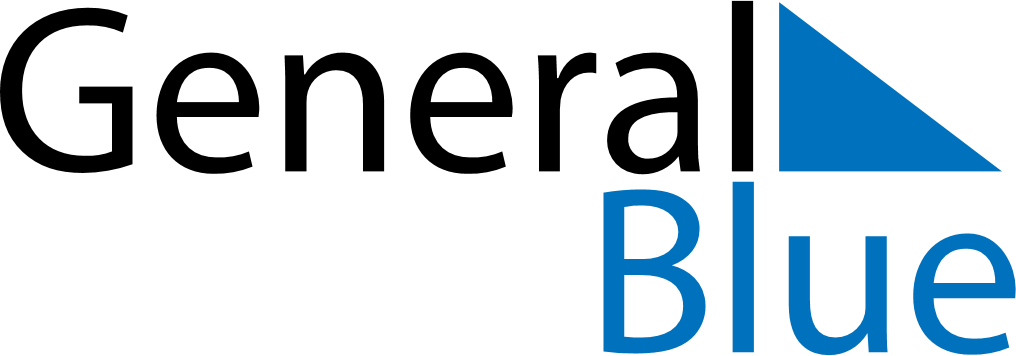 January 2024January 2024January 2024Dominican RepublicDominican RepublicSUNMONTUEWEDTHUFRISAT123456New Year’s DayEpiphany789101112131415161718192021222324252627Our Lady of Altagracia28293031Duarte’s Birthday